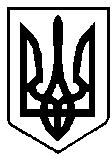 УКРАЇНАРІВНЕНСЬКА ОБЛАСТЬм. ВАРАШР О З П О Р Я Д Ж Е Н Н Яміського голови    04 грудня 2020 року						           № 282-рПро   cтворення постійно діючої комісії зі списання майна, що є  комунальною власністю Вараської міської територіальної громади та перебуває на балансі виконавчого комітету Вараської міської ради, шляхом безоплатної передачі  На виконання абзацу 3 розділу III рішення Кузнецовської міської ради від 30.12.2014 №1803 «Про затвердження Положення про порядок списання майна, що є комунальною власністю територіальної громади м.Вараш» (зі змінами),  відповідно до Закону України від 16.07.1999  №996-XIV «Про бухгалтерський облік та  фінансову звітність в Україні», постанови Кабінету Міністрів України від 08.11.2007 №1314 «Про затвердження Порядку відчуження об’єктів державної власності», керуючись пунктом 20 частини четвертої статті 42 Закону України «Про місцеве самоврядування в Україні»: 1.Створити постійно діючу комісію зі списання майна, що є комунальною власністю Вараської міської територіальної громади  та перебуває на балансі  виконавчого комітету Вараської міської ради, шляхом безоплатної передачі на підставі прийнятих  рішень Вараської міської ради у складі згідно з додатком (додається).2            2.Визнати таким, що втратило чинність, розпорядження міського  голови від  05.12.2018 № 386-р “ Про створення постійно діючої комісії зісписання майна, що є комунальною власністю територіальної громади м. Вараш та перебуває на балансі виконавчого комітету Вараської міської ради шляхом безоплатної передачі”.           3. Контроль за виконанням розпорядження залишаю за собою.                Міський  голова                                                 Олександр МЕНЗУЛ                                                                                                                                                                    Додаток                                                            до розпорядження міського голови                                                            04 грудня 2020 року  № 282-р                                                                                                СКЛАД  КОМІСІЇзі списання майна, що є комунальною власністю Вараської міської територіальної громади  та перебуває на балансі виконавчого комітету Вараської міської ради, шляхом безоплатної передачі                                                      Голова комісії:Мацюк Ніна Миколаївна                   -спеціаліст 1 категорії відділу майна                                                               комунальної  власності  міста  Колбун Оксана Василівна                 - головний спеціаліст відділу майна                                                              комунальної  власності  міста   Кравченко Геннадій Віталійович     - начальник відділу аудиту Керуючий справами			                                 Сергій ДЕНЕГА                                                                             Волинець  Михайло Степанович - з-заступник міського голови з  питань ко діяльності виконавчих органів  радиЧлени комісії:Члени комісії:Шумра Альона Олексіївна-начальник      відділу                                                    фінансово-господарського забезпечення, головний бухгалтер Юсин Олена Дмитрівна- головний спеціаліст  відділу  фінансово-господарського забезпечення